引领高清码流测试，告别子码流测试IPC-1600ADH Plus视频监控综合测试仪一、新增功能3.5英寸480x320高清电容式触摸屏+全新系统，更清晰更新流畅。支持H.265/264、4K主码流测试。10/100/1000M自适应网口，网络状态及流量显示。升级同轴高清4.0，TVI8MP，CVI4MP，AHD5MP。海康大华测试工具支持批量激活、批量跨网段修改IP地址、修改通道名称。升级版极速ONVIF，支持跨网段测试、修改摄像机通道名称、生成测试报告、支持音频测试等。 新增Onvi对焦信息和同轴高清镜头模拟和对焦信息功能。新增手机、PC端屏幕投影功能。优化界面，精简用户界面。快捷操作，下拉菜单。创新同轴高清视频传输质量测试。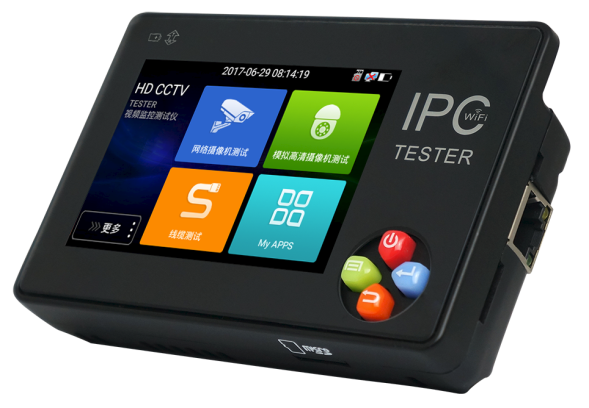 支持创建WIFI热点。一键视频一键出图。支持一键截图。新增PPPOE拨号测试。二、产品概述IPC-1600Plus测试仪是网路通公司专门针对新一代H.265、4K高清网络摄机安装和维护而研发的测试工具。H.265/H.264编码摄像机，主码流测试图像分辨率高达4K。升级3.5英寸480x320高清电容式触摸屏，使用全新系统，测试画面更加清晰流畅。它同时兼顾了模拟监控快球和摄像机测试。仪表内置极速ONVIF，一键激活海康、自动登录播放图像、生成测试报告、跨网段测试等；支持12V供电输出；内置网络测试工具；支持创建WIFI热点；全新界面可选精简；优化操作，下拉菜单和快捷菜单，使用更加便捷；全新系统，可直接安装摄像机APP客户端等功能，提高安装和维护人员工作效率。三、产品功能首家采用3.5英寸480x320 高清电容式触摸屏，摄像机图像显示更流畅、清晰；NEW全新硬件解码，支持H.265解码。摄像机在H.265/H.264编码模式下，主码流测试图像分辨率高达4K；NEW极速ONVIF一键生成摄像机测试报告，包含摄像机IP地址、分辨率、编码等相关信息；支持跨网段测试；支持音视频同步测试；修改IP，通道名称等更多功能;NEW海康测试工具，轻松解决海康摄像机的激活、调试，支持批量激活、修改IP。可修改用户名密码IP等参数，可恢复出厂设置等;大华测试工具,支持批量激活，预留手机号用于密码找回，批量修改IP地址，自定义修改通道名称等;新增PPPOE拨号功能，可进行PPPOE拨号上网检测；NEW快捷下拉菜单，一键开启相关功能。自定义快捷菜单，按键立即呼出菜单，减少繁琐操作；NEW屏幕投影功能，安装工程宝屏幕投影APP，或在PC端和手机端安装VLC播放器，实时接收工程宝屏幕画面，方便监控安装人员共享信息。 一键视频自动扫描摄像机IP并跳转至ONVIF，自动登录播放摄像机图像；NEW主题功能自定义功能图标、桌面及应用界面背景；NEW内置无线WIFI功能，可测试无线网络摄像机，支持创建WIFI热点；NEWIP探索增强版，更快、更准！盲测，未知IP摄像机秒出IP地址;支持大华、海康、ACTi、三星等八十多个网络摄像机厂家IPC私有协议测试；升级同轴高清4.0，TVI8MP，CVI4MP，AHD5MP。全新系统，可自行安装运行IPC厂家的手机或平板移动客户端软件，也可安装APK格式QQ、微信或其他应用；NEW支持快速截图功能，长按确认键截取屏幕画面，用于保存各类测试报告或快速截图摄像机画面；NEW按IPC的实际分辨率显示图像，不拉伸图像；视频拍照、录像功能，首创中文名字存储，便于文件的查找；支持网络PTZ控制功能（ONVIF），手势上下左右等滑动，控制云台转动；支持4K高清视频录像文件播放；模拟视频图像显示、PTZ云台控制、图像放大、拍照、录像、回放等功能；12V 1A直流电源输出；音频输入功能；计算器、音乐播放器等应用工具；应用软件支持客户自行升级更新；大容量聚合物锂电池供电，工作时间约8小时。四、技术指标以上数据仅供参考，如有变动恕不提前通知。五、应用范围　视频监控工程安装和维护　快球、IPC摄像机检测　视频传输通道检测　PTZ云台协议控制产品型号IPC-1600ADH Plus为选配功能显示屏：3.5英寸，高清电容式触摸屏，分辨率480x320网络端口10/100M/1000M 自适应，RJ45WIFI内置无线WIFI，速率150M，接收无线网络摄像机图像等。H.265主码流测试全新硬件解码，支持H.265/265+/264主码流播放摄像机图像，最高分辨率4K。IP摄像机测试ONVIF（带PTZ云台控制），ACTi、大华IPC-HFW2100P、海康DS-2CD864-E13、三星SNZ-5200、天地伟业TD-NC9200S2、科达IPC120L、霍尼韦尔HICC-2300T、爱谱华顿IP5000-BC-13MP/IRS06-13MP、富尼泰达IPC、富尼泰克kumkang8900、富视捷BY-1080Q、WEISKY IPC等八十多个品牌摄像机。可定制。对焦信息测试摄像机对焦信息，传输信号质量，图像质量测试。IP探索全网段寻找摄像机IP地址极速ONVIF自动登录播放图像,一键激活海康摄像机和修改IP等参数。海康测试工具海康摄像机一键激活、批量修改ip、修改通道名称、图像测试，可修改用户密码等参数。大华测试工具大华摄像机一键激活、批量修改ip、修改通道名称、图像测试，可修改用户密码等参数。TVI4.0视频信号测试  1路TVI IN BNC输入，最高分辨率支持8MP3840x2160p 15fps,2592x1944P 12.5/20fps,2688x1520p 15fps，2560x1440p 18/25/30fps,2048x1536p 18/25/30fps，1920x1080p 25/30fps，1280x720p 25/30/50/60fps，支持同轴视控，菜单调用。CVI视频信号测试  1路CVI IN BNC输入，最高分辨率支持4MP2560x1440p 25/30fps,1920x1080p 25/30fps ，1280x720p 25/30/50/60fps,支持同轴视控，菜单调用。AHD视频信号测试  1路AHD IN BNC输入，最高分辨率支持5MP2592x1944P 12.5/20fps,2560x1440p 15/25/30fps,2048x1536p 18/25/30fps，1920x1080p 25/30fps，支持同轴视控，菜单调用。镜头模拟 模拟“2.8/3.6/4/6/8/12/16/25mm”镜头画面显示区域（只有在同轴高清上才有这个功能）视频信号测试1路Video IN BNC输入,支持PAL/NTSC制式视频拍照、录像、相片浏览、录像回放对测试画面进行截图、录像，支持中文命名保存，相片浏览、录像回放操作。DC 12V电源输出输出12V 最大直流电流约1A，为摄像机提供临时工作电源屏幕投影支持手机或PC端投影，实时接收工程宝屏幕画面。主题功能自定义功能图标、桌面及应用界面背景，修改界面滑动效果。下拉菜单下拉快捷菜单，cvbs模拟视频监控、仪表IP设置、LAN口流量监控等功能的快捷按钮。音频测试输入一路音频信号，测试声音是否正常，支持网络摄像机音频测试。可录音保存。云台控制测试可支持RS485总线，速率600-115200bps。支持Pelco-D/P、Samsung、Panasonic、Lilin、Yaan等三十多种协议协议代码捕捉内置串口工具，可接收、显示控制设备发出的RS485协议代码数据，也可发送十六进制代码。网络测试功能IP地址扫描、链路扫描、PING包测试。快速查找与仪表连接的IP摄像机或其他设备的IP地址。电  源电  源外接电源DC 5V（2A）电池供电内置3.7V聚合物锂电池，容量3000mAh充    电充电3-4小时,一次充电完成可正常使用约8小时系统参数系统参数操作设置电容触摸屏，中文、英文OSD菜单，可选自动待机关闭/5-30分钟工作环境及规格工作环境及规格工作温度-10℃---+50℃工作湿度30%-90%外形尺寸115mm x 75mm x 33mm / 300g